.(dispo sur http://www.erinkinsey.com/)Intro : 8 tempsDescription : AB - A Tag - AB - A Tag - AAAPARTIE A – 32 comptes[1-8] WALK WALK, MAMBO STEP, BACK BACK, COASTER STEP[9-16] TRIPLE STEP DIAGONALLY FWD RIGHT AND LEFT, HITCH BACK 4x[17-24] COASTER STEP, TRIPLE STEP FWD, STEP FWD, PIVOT 1/2 TURN, STEP FWD, TRIPLE STEP FWD[25-32] SIDE ROCK TOGETHER RIGHT AND LEFT, 4 WALKED STEPS BY MAKING 1/2 TURNTAG içi au 2ème mur et 4ème murPARTIE B – 16 comptes[1-8] STEP, TOGETHER, STEP, TOUCH (TO THE RIGHT AND TO THE LEFT), STEP DIAGONALLY FWD AND BACK WITH SHIMMY TWICE[9-16] CROSS ROCK SIDE, CROSS ROCK SIDE, CROSS ROCK SIDE, CLAP, STOMP STOMP UP, CLAP CLAPTAG : à la fin du 2ème mur (vous serez alors à 12.00) et du 4ème mur (vous serez alors à 6.00) rajoutez :Compte tenu des 4 derniers pas de la danse, vous aurez donc fait un tour complet en marchant 8 pasChrystel DURAND: -BARAIL RANCH - 13 Chemin des barails 17610 SAINT SAUVANT CHARENTE-MARITIME FRANCETel:05 46 91 84 19 - mail barail.ranch@orange.fr site internet http://www.barailranch.site-fr.fr/Shine (fr)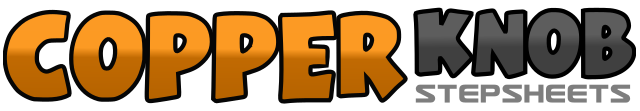 .......Compte:48Mur:2Niveau:phrasée facile - Novice.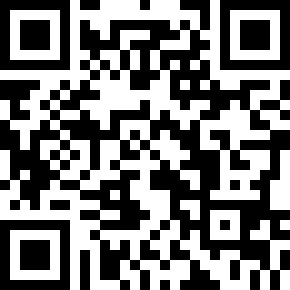 Chorégraphe:Chrystel DURAND (FR) - Mars 2016Chrystel DURAND (FR) - Mars 2016Chrystel DURAND (FR) - Mars 2016Chrystel DURAND (FR) - Mars 2016Chrystel DURAND (FR) - Mars 2016.Musique:Shine - Erin KinseyShine - Erin KinseyShine - Erin KinseyShine - Erin KinseyShine - Erin Kinsey........1-2PD devant, PG devant3&4Rock PD devant, reprendre appui sur PG, PD légèrement derrière5-6PG derrière, PD derrière7&8PG derrière, PD à côté PG, PG devant1&2Pas chassé DGD dans la diagonale avant D3&4Pas chassé GDG dans la diagonale avant G&5Lever genou D, PD derrière&6Lever genou G, PG derrière&7Lever genou D, PD derrière&8Lever genou G, PG derrière1&2PD derrière, PG à côté PD, PD devant3&4Pas chassé GDG devant5&6PD devant, 1/2 tour à G (pdc sur PG), PD devant7&8Pas chassé devant GDG1&2Rock PD à D, reprendre appui sur PG, PD à côté PG3&4Rock PG à G, reprendre appui sur PD, PG à côté PD5-8Marcher 4 pas en effectuant un 1/2 tour par la droite1&2&PD à D, PG à côté PD, PD à D, touche PG à côté PD3&4&PG à G, PD à côté PG, PG à G, touche PD à côté PG5&PD en diagonale avant D, touche PG derrière PD, avec un mouvement alternatif des épaules d'avant en arrière6&PG en diagonale arrière G, touche PD à côté PG avec un mouvement alternatif des épaules d'avant en arrière7&8&Répétez les comptes 5&6&1&2Rock PD croisé devant PG, reprendre appui sur PG, PD à D3&4Rock PG croisé devant PD, reprendre appui sur PD, PG à G5&6Rock PD croisé devant PG, reprendre appui sur PG, PD à D&7&8&Clap, Stomp PG, stomp PD (garder pdc sur PG), Clap, Clap1-4 4pas marchés en effectuant un demi tour vers la D